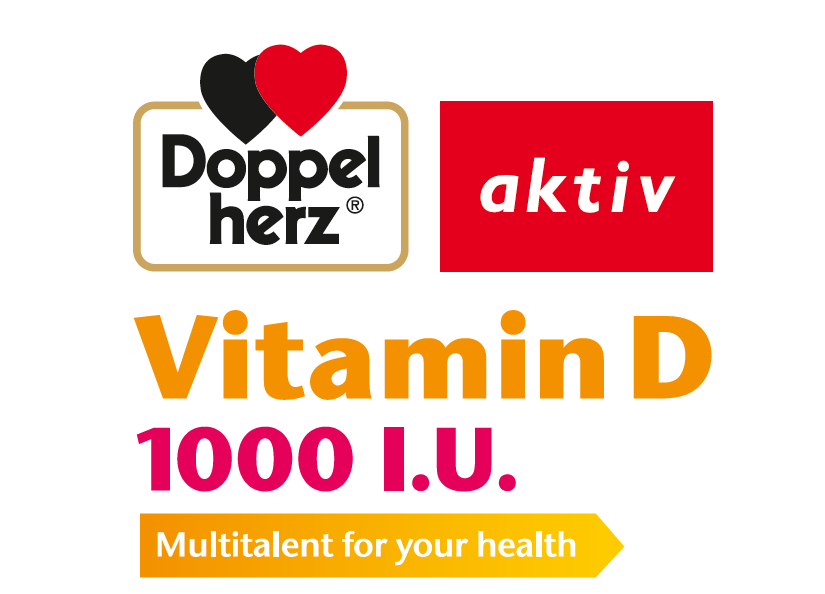 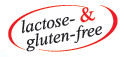 დოპელჰერცი ვიტამინი D 1000 ს.ე.საკვები დანამატი                                             სასარგებლო თქვენი ჯანმრთელობისთვის.მნიშვნელოვანია იმუნური სისტემის, კუნთოვანი ქსოვილების და ძვლებისთვისსაყოვერლთაოდ არის ცნობილი ვიტამინი D-ს მნიშვნელოვანი როლი კალცის ათვისებაში  და ძვლების განვითარებაში. ბოლო  კვლევებმა აჩვენა რომ, ვიტამინი D-ს მოქმედება არ არის შემოფარგლული მარტო ძვლების ჯანმრთელად შენარჩუნებით. ვიტამინი D აუციებელია იმუნური სისტემის ნორმალური ფუნქციონერებისათვის, ხელს უწყობს უჯრედების დაყოფას და  კუნთების აქტივობას.მზის სხივის პირდაპირი  ზემოქმედებით,ჩვენს ორგანიზმს შეუძლია ვიტამინი D-ს წარმოქმნა კანში.მაგრამ, რამდენიმე მიზეზით, ძირითადად  ცხოვრების და ჩაცმის წესების გამო,  იზღუდება   მზის სხივების პირდაპირი ზემოქმედება ,რის შედეგადაც ორგანიზმში  ვერ წარმოიქმნება  საკმარისი რაოდენობის  ვიტამინი D. ვიტამინი D-ს ნაკლებობის  შესავსებად ორგანიზმი სულ უფრო მეტად ხდება დამოკიდებული  საკვებზე. ვიტამინი D-თი მდიდარი საკვები კი, როგორიც არის თევზი, ყოველდღიურად არ არის წარმდგენილი ჩვენს რაციონში. ამიტომ, აუციებელია ვიტამინი D-ს დამატებით მიღება  ,რადგან  ორგანიზმი საკვებიდან ვერ იღებს საჭირო რაოდენობით   ვიტამინი D-ს .           დოპელჰერცი ვიტამინი D 1000 ს.ე. ყოველდღიური მიღება ეხმარება ორგანიზმს ვიტამინი D-ს მარაგის შევსებაში და ამით აუმჯობესებს ჯანმრთელობას.ერთი ტაბლეტი შეიცავს:25 μg ვიტამინ Dრეკომენდირებული დოზა:მიიღეთ 1-2 ტაბლეტი დღეში საკმარისი რაოდენობის წყლით. არ დაღეჭოთ.არ გადააჭარბოთ აღნიშნულ დღიურ დოზას. კვების დანამატი არ ცვლის საკვების მრავალფეროვნებას.პროდუქტი უნდა შეინახოთ ბავშვებისათვის ხელიუწვდომელ ადგილას.         არ შეინახოთ 25 C მაღალ ტემპერატურაზე.          მწარმოებელი:           Queisser Pharma         Schleswiger Str. 74         24941 Flensburg        Germany       email: info@queisser.de     www.queisser.com